МИНИСТЕРСТВО ТРУДА, СОЦИАЛЬНОЙ ЗАЩИТЫ И ДЕМОГРАФИИПЕНЗЕНСКОЙ ОБЛАСТИПРИКАЗот 17 мая 2013 г. N 156-ОСОБ ОБЩЕСТВЕННОМ СОВЕТЕ ПРИ МИНИСТЕРСТВЕ ТРУДА, СОЦИАЛЬНОЙЗАЩИТЫ И ДЕМОГРАФИИ ПЕНЗЕНСКОЙ ОБЛАСТИВ целях реализации Указа Президента Российской Федерации от 7 мая 2012 г. N 597 "О мероприятиях по реализации государственной социальной политики", руководствуясь Положением о Министерстве труда, социальной защиты и демографии Пензенской области, утвержденного постановлением Правительства Пензенской области от 31.01.2013 N 33-пП (с последующими изменениями), приказываю:1. Утвердить:1.1. Положение об Общественном совете при Министерстве труда, социальной защиты и демографии Пензенской области согласно приложению N 1;1.2. Состав Общественного совета при Министерстве труда, социальной защиты и демографии Пензенской области согласно приложению N 2.2. Настоящий приказ опубликовать в газете "Пензенские губернские ведомости".3. Контроль за исполнением настоящего приказа оставляю за собой.МинистрЕ.А.СТОЛЯРОВАПриложение N 1к приказуМинистерства труда, социальнойзащиты и демографииПензенской областиот 17 мая 2013 г. N 156-ОСПОЛОЖЕНИЕОБ ОБЩЕСТВЕННОМ СОВЕТЕ ПРИ МИНИСТЕРСТВЕ ТРУДА, СОЦИАЛЬНОЙЗАЩИТЫ И ДЕМОГРАФИИ ПЕНЗЕНСКОЙ ОБЛАСТИ1. Общие положения1.1. Общественный совет при Министерстве труда, социальной защиты и демографии Пензенской области (далее - Совет) является совещательным органом, созданным в целях обеспечения согласования и учета общественно значимых интересов граждан, общественных объединений (организаций) и Министерства труда, социальной защиты и демографии Пензенской области (далее - Министерство) при решении вопросов в сфере труда, занятости, демографии и социальной защиты населения, повышения прозрачности и открытости деятельности Министерства.(в ред. Приказа Минтруда Пензенской обл. от 11.12.2014 N 628-ОС)1.2. Совет в своей деятельности руководствуется действующим законодательством и настоящим Положением.2. Основные задачи Совета(в ред. Приказа Минтруда Пензенской обл.от 07.03.2018 N 80-ОС)2.1. Обсуждение отчетов Министерства о реализации государственных программ Пензенской области, а также анализ финансово-экономических и прочих рисков реализации государственных программ Пензенской области.2.2. Участие в разработке проектов государственных программ Пензенской области и выработка предложений по корректировке приоритетных направлений государственных программ Пензенской области.2.3. Информирование общественности о процессе реализации государственных программ Пензенской области и существующих проблемах ее реализации.2.4. Участие в рассмотрении проектов документации о закупке работ, услуг, а также проектов государственных контрактов, заключаемых Министерством.2.5. Взаимодействие с институтами гражданского общества по вопросам государственной политики и нормативного правового регулирования в сфере труда, занятости, демографии и социальной защиты населения.2.6. Выдвижение и обсуждение общественных инициатив, связанных с деятельностью Министерства, а также выявление и исследование проблем в сфере труда, занятости и демографии и социальной защиты населения.2.7. Участие в обсуждении проектов законов и иных нормативных правовых актов, подготовленных Министерством, в случаях, предусмотренных действующим законодательством;(п. 2.7 введен Приказом Минтруда Пензенской обл. от 07.09.2018 N 418-ОС)2.8. Участие в обсуждении проектов должностных регламентов в части установления квалификационных требований к специальности, направлению подготовки для замещения должности государственной гражданской службы Пензенской области в Министерстве, а также к знаниям и умениям, необходимым для исполнения должностных обязанностей, в зависимости от области и вида профессиональной служебной деятельности государственного гражданского служащего Пензенской области.(п. 2.8 введен Приказом Минтруда Пензенской обл. от 07.09.2018 N 418-ОС)3. Организация и порядок деятельности Совета3.1. Состав Совета утверждается приказом Министерства.3.2. Совет формируется в составе Председателя Совета, заместителя Председателя Совета, секретаря Совета и членов Совета. Деятельностью Совета руководит Председатель Совета.3.3. Заседания Совета проводятся по мере необходимости, но не реже одного раза в квартал.(в ред. Приказа Минтруда Пензенской обл. от 07.03.2018 N 80-ОС)3.4. Заседание Совета считается правомочным, если на нем присутствует более половины членов Совета. Решение Совета принимается путем открытого голосования простым большинством голосов от числа членов Совета, присутствующих на заседании. Голос Председателя Совета является решающим.3.5. Члены Совета участвуют в заседаниях Совета лично, без права передачи своих полномочий другим лицам.3.6. Решения Совета оформляются протоколом, который подписывается Председателем Совета или, в случае его отсутствия, заместителем Председателя Совета. В случае несогласия членов Совета с принятым решением они вправе изложить свое мнение в протоколе заседания. Решения Совета носят рекомендательный характер.(в ред. Приказа Минтруда Пензенской обл. от 07.03.2018 N 80-ОС)3.7. Созыв Совета и ведение протоколов осуществляет секретарь Совета.3.8. Вся документация, связанная с деятельностью Совета, хранится в Министерстве.3.9. Срок полномочий членов Совета составляет 3 года.(п. 3.9 введен Приказом Минтруда Пензенской обл. от 07.09.2018 N 418-ОС)3.10. Совет формируется и организует свою деятельность в соответствии с требованиями Порядка образования общественных советов при исполнительных органах государственной власти Пензенской области, утвержденного постановлением Правительства Пензенской области от 11.07.2013 N 487-пП "О порядке образования общественных советов при органах исполнительной власти Пензенской области" (с последующими изменениями).(п. 3.10 введен Приказом Минтруда Пензенской обл. от 07.09.2018 N 418-ОС)Приложение N 2к приказуМинистерства труда, социальнойзащиты и демографииПензенской областиот 17 мая 2013 г. N 156-ОССОСТАВОБЩЕСТВЕННОГО СОВЕТА ПРИ МИНИСТЕРСТВЕ ТРУДА, СОЦИАЛЬНОЙЗАЩИТЫ И ДЕМОГРАФИИ ПЕНЗЕНСКОЙ ОБЛАСТИ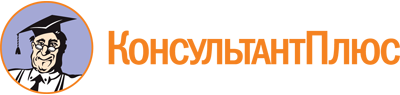 Приказ Минтруда Пензенской обл. от 17.05.2013 N 156-ОС
(ред. от 06.04.2023)
"Об Общественном совете при Министерстве труда, социальной защиты и демографии Пензенской области"
(вместе с "Положением об Общественном совете при Министерстве труда, социальной защиты и демографии Пензенской области")Документ предоставлен КонсультантПлюс

www.consultant.ru

Дата сохранения: 25.06.2023
 Список изменяющих документов(в ред. Приказов Минтруда Пензенской обл.от 28.06.2013 N 322-ос, от 25.06.2014 N 292-ОС,от 11.12.2014 N 627-ОС, от 11.12.2014 N 628-ОС,от 25.05.2015 N 169-ОС, от 26.01.2016 N 13-ОС,от 09.02.2016 N 31-ОС, от 13.05.2016 N 158-ОС,от 11.10.2016 N 323-ОС, от 19.06.2017 N 216-ОС,от 21.09.2017 N 341-ОС, от 07.11.2017 N 398-ОС,от 07.03.2018 N 80-ОС, от 07.09.2018 N 418-ОС,от 30.09.2020 N 672-ОС, от 16.03.2021 N 77-ОС,от 09.01.2023 N 18-1, от 06.04.2023 N 18-393)Список изменяющих документов(в ред. Приказов Минтруда Пензенской обл.от 11.12.2014 N 628-ОС, от 25.05.2015 N 169-ОС, от 19.06.2017 N 216-ОС,от 07.03.2018 N 80-ОС, от 07.09.2018 N 418-ОС)Список изменяющих документов(в ред. Приказов Минтруда Пензенской обл. от 16.03.2021 N 77-ОС,от 09.01.2023 N 18-1, от 06.04.2023 N 18-393)1.КурнаевВиктор Федорович-Председатель Пензенской областной организации Общероссийской общественной организации инвалидов "Всероссийское Ордена трудового красного знамени общество слепых", заместитель председателя Общественного Совета (по согласованию)2.МалкинаИрина Викторовна-Директор ЧОУ ДПО УЦ "Промэнергобезопасность", секретарь Общественного совета (по согласованию)3.ШульпинаЛюбовь Николаевна-Директор МБОУ ДО Дома детского творчества N 1 г. Пензы, член Общественной палаты Пензенской области (по согласованию)4.АрзамасцевВиталий Иванович-Начальник отдела кадров АО "ППО "Электроприбор" (по согласованию)5.ДеминаЛюбовь Александровна-Председатель Пензенского регионального отделения Общероссийской общественной организации инвалидов "Всероссийское общество глухих" (по согласованию)6.ИзбасаровАлишер Ибрагимович-Руководитель Пензенской региональной общественной организации молодых инвалидов "Бригантина Надежды"(по согласованию)7.КозловДмитрий Александрович-Президент Пензенской региональной общественной организации инвалидов "БлагоДать"(по согласованию)8.КурбатоваГалина Николаевна-Председатель Пензенской областной организации Общероссийской общественной организации "Всероссийское общество инвалидов" (по согласованию)9.СеминДмитрий Игоревич-Член Экспертного совета при Правительстве Российской Федерации (по согласованию)10.ЯковлеваСветлана Александровна-Директор ЧОУ ДПО "Пензенская бухгалтерская школа" (по согласованию)11.ГромоваКристина Александровна-Молодежный министр труда, социальной защиты и демографии Молодежного правительства Пензенской области